Меню. Питание в пришкольных лагерях МОУ «Тверской лицей»Первая неделя: с 1 по 5 июняНачальная школаПонедельник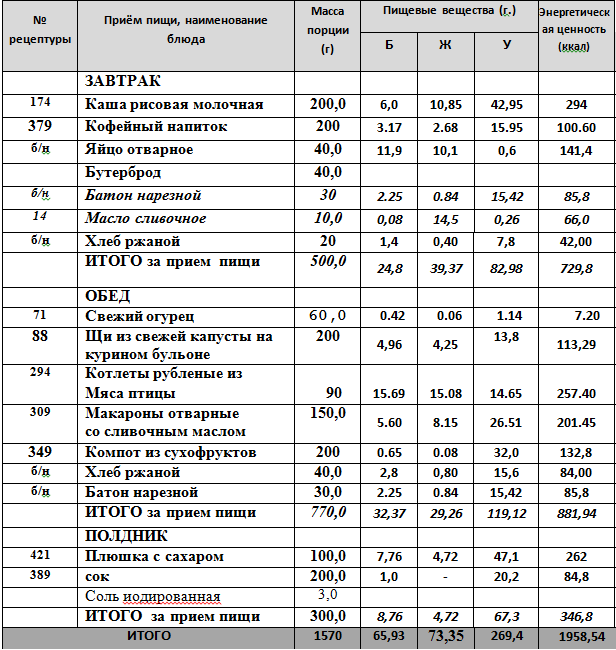 Вторник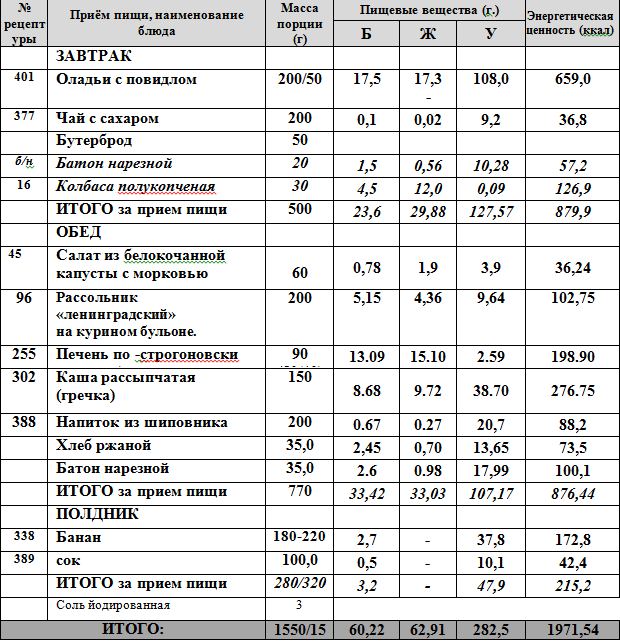 Среда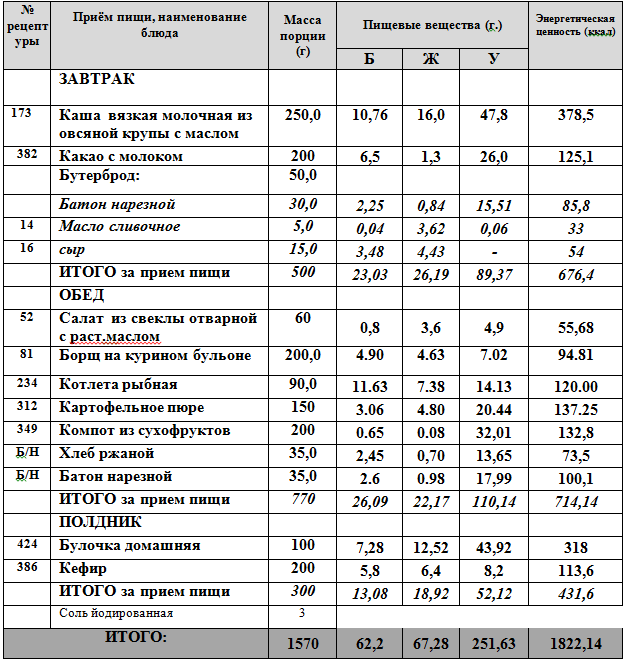 Четверг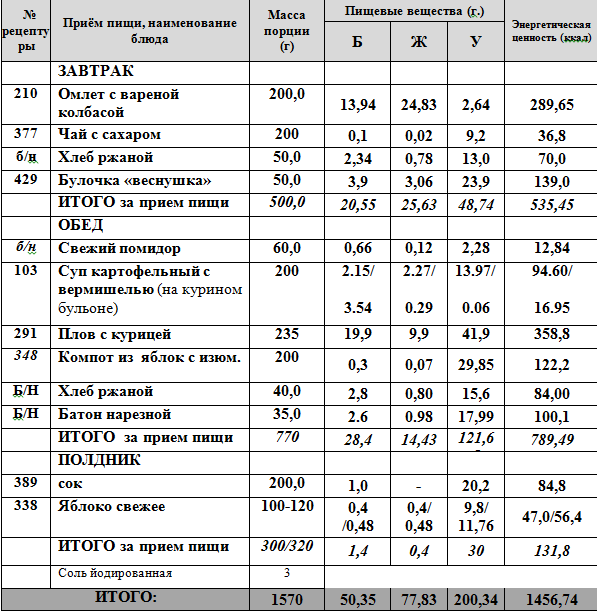 Пятница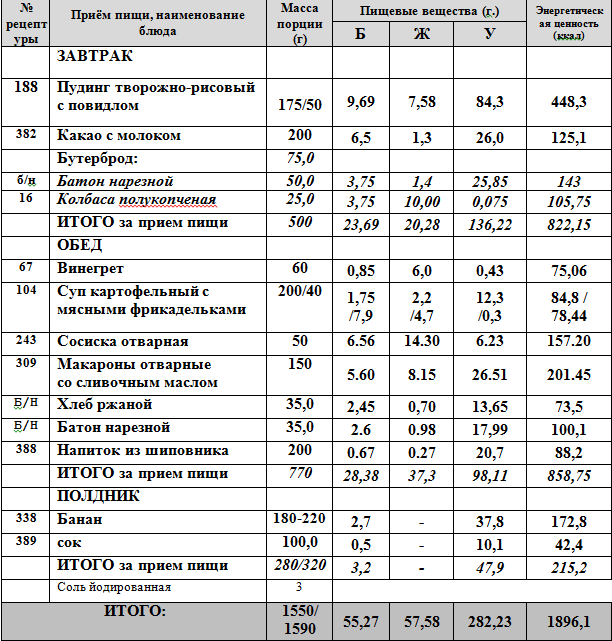 